‌راهنماي گردش كار  "ثبت و تاييد گزارش ارزيابي عملکرد فعاليتهاي آموزشي پژوهشي" ( پيشرفت  آموزشي و پژوهشي ) (ويژه  استاد ) وارد پيشخوان  و انتخاب گزينه "ثبت و تاييد گزارش ارزيابي عملکرد فعاليتهاي آموزشي پژوهشي" 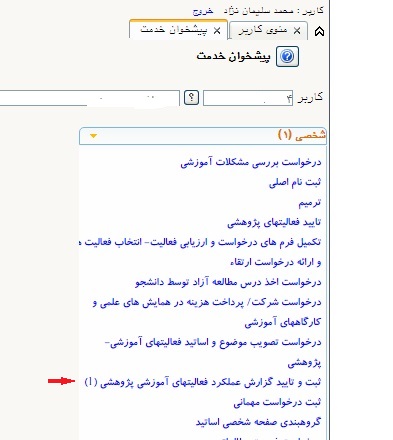 انتخاب آيكون ويرايش ( شمايل مداد )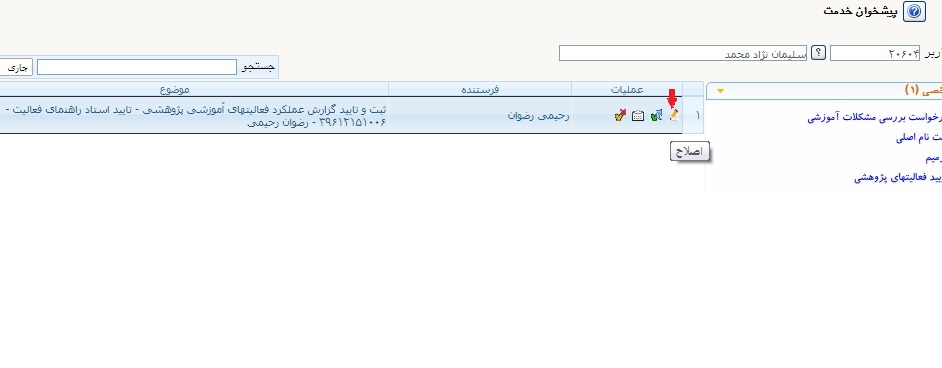 اقدام به ثبت نظر در فرم باز شده  و انتخاب گزينه  اصلاح جهت ثبت نظرات 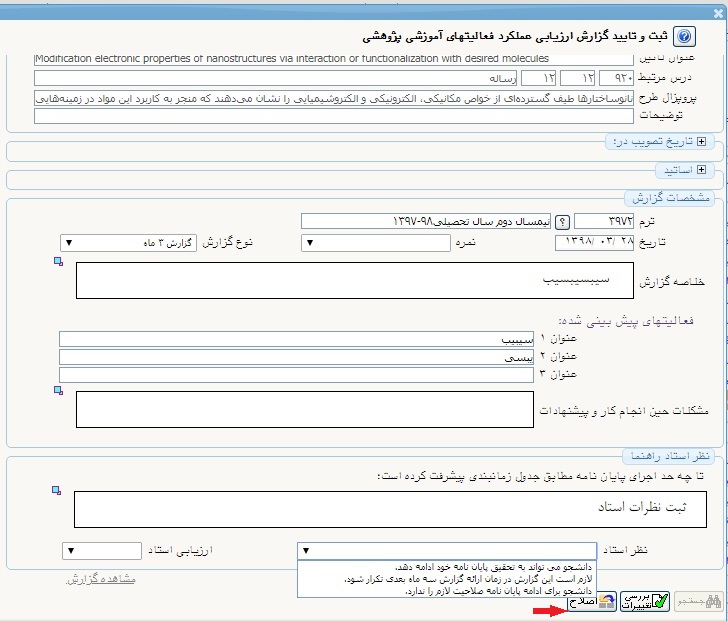 انتخاب آيكون تاييد و ارسال جهت ارسال گزارش براي مدير گروه 